ALIYU AISHA ADAMU16/MHS01/037 GEOLOGYF(x)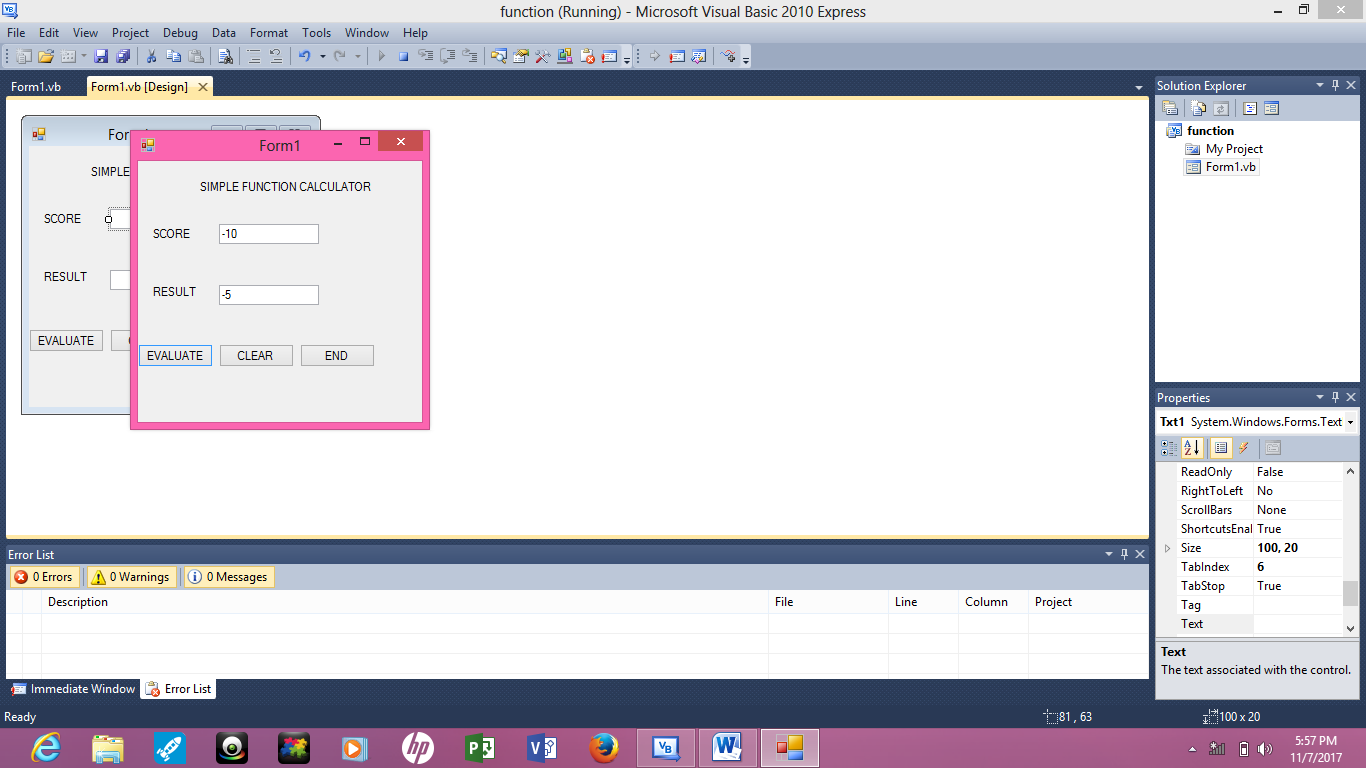 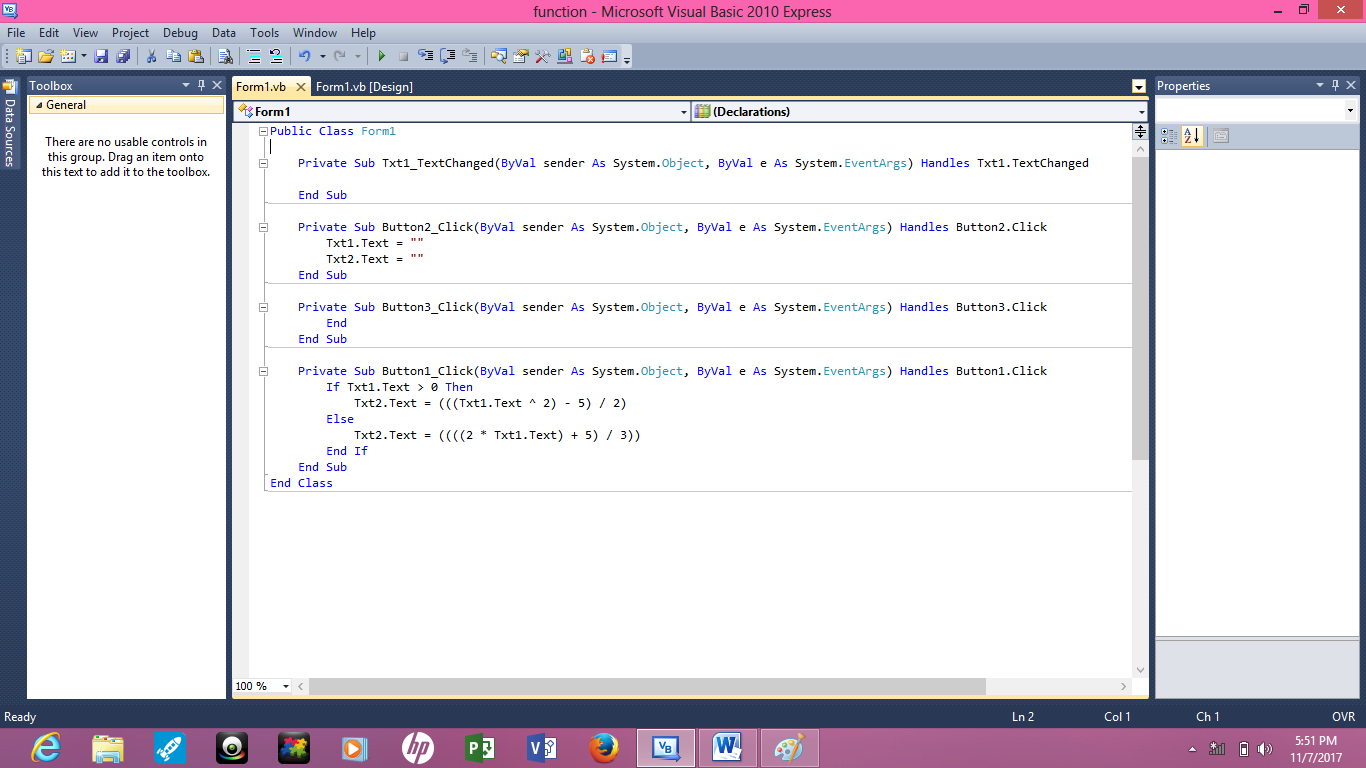 